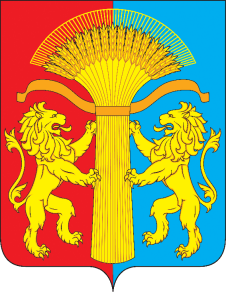 АДМИНИСТРАЦИЯ СОТНИКОВСКОГО СЕЛЬСОВЕТА КАНСКОГО РАЙОНА КРАСНОЯРСКОГО КРАЯ ПОСТАНОВЛЕНИЕ10.07.2019  год.                                    с.Сотниково                                                    № 21-п Об утверждении  Положения о порядке передачи в собственность муниципального образования Сотниковский сельсовет приватизированных жилых помещенийВ соответствии в соответствии со ст. 131, 164, 235, 236 Гражданского кодекса Российской Федерации, ст. 9.1, 11 Закона Российской Федерации от 04.07.1991 № 1541-1 «О приватизации жилищного фонда в Российской Федерации», ст. 20 Федерального закона от 29.12.2004 № 189-ФЗ «О введении в действие Жилищного кодекса Российской Федерации», ст. 50 Федерального закона от 06.10.2003 № 131-ФЗ «Об общих принципах организации местного самоуправления в Российской Федерации», на основании ст. 47-1 Устава Муниципального образования Сотниковский сельсовет Постановляю:Утвердить Положение о порядке передачи в собственность муниципальногообразования Сотниковский сельсовет  приватизированных жилых помещений (Приложение).       2. Настоящее постановление вступает в силу после дня его официального опубликования. Контроль за исполнением настоящего постановления оставляю за собой.Опубликовать настоящее постановление на официальном сайте Сотниковского сельсовета Канского района http://сотниково.рф/. Глава Сотниковского сельсовета                                                        М.Н.Рыбальченко Приложениек Постановлениюот «10» июля 2019 г.  №  21-пПоложение о порядке передачи в собственность муниципального образования Сотниковский сельсовет приватизированных жилых помещений 1. Общие положения	1.1. Настоящее Положение определяет порядок и условия передачи гражданами ранее приватизированных жилых помещений в собственность муниципального образования Сотниковский сельсовет.	1.2. Граждане, приватизировавшие жилые помещения, являющиеся для них единственным местом постоянного жительства, вправе передать принадлежащие им на праве собственности и свободные от обязательств жилые помещения в собственность муниципального образования наименование муниципального образования.	1.3. Администрация муниципального образования Сотниковский сельсовет обязана принять жилые помещения в муниципальную собственность и заключить договоры социального найма этих жилых помещений с передавшими их гражданами в порядке, установленном законодательством Российской Федерации и настоящим Положением.	1.4. Действие настоящего Положения не распространяется на порядок передачи в муниципальную собственность жилых помещений, приобретенных гражданами в собственность по договорам купли-продажи, мены, дарения, ренты и иным основаниям, связанным с переходом права.	1.5. Не подлежат передаче в муниципальную собственность жилые помещения, непригодные для проживания, расположенные в домах, признанных аварийными и/или подлежащими сносу или реконструкции.	1.6. Граждане, передавшие приватизированные жилые помещения в муниципальную собственность, утрачивают право повторной бесплатной приватизации жилых помещений, если иное не установлено законом.	1.7. Сохраняется возможность на повторную приватизацию жилого помещения у несовершеннолетних после достижения совершеннолетия и у граждан, которые ранее не воспользовались правом приватизации или отказались от приватизации в пользу других лиц.	1.8. В случае самовольного переустройства и (или) самовольной перепланировки приватизированного жилого помещения собственник, осуществивший перепланировку и (или) переустройство приватизированного жилого помещения, обязан привести такое жилое помещение в прежнее состояние или согласовать, завершить и оформить произведенные изменения в установленном законом порядке до передачи жилого помещения в муниципальную собственность. Невыполнение этого требования является основанием для отказа принять жилое помещение в муниципальную собственность.	1.9. Для передачи в муниципальную собственность приватизированных жилых помещений, собственниками которых являются несовершеннолетние, недееспособные или ограниченно дееспособные граждане, требуется разрешение органов опеки и попечительства.	1.10. Передача приватизированных жилых помещений в муниципальную собственность осуществляется безвозмездно посредством заключения договора передачи (приложение 2) в муниципальную собственность и акта приема-передачи (приложение 3), являющегося неотъемлемой частью договора, заключаемого гражданами - собственниками жилых помещений - и администрацией муниципального образования наименование муниципального образования, в течение 2 месяцев с момента подачи заявления.	1.11. Функции по оформлению договоров передачи в муниципальную собственность приватизированных жилых помещений осуществляет комитет имущественных и земельных отношений администрации Сотниковского сельсовета.2. Порядок и условия передачи в собственность муниципального образования Сотниковский сельсовет  приватизированных жилых помещений
	2.1. Граждане, передающие приватизированные жилые помещения в муниципальную собственность, обращаются в администрацию Сотниковского сельсовета с заявлением (приложение 1) и приложенными к нему документами в соответствии с перечнем, установленным пунктом 2.5 настоящего Положения. При этом граждане предъявляют документы, удостоверяющие личность.	При наличии нескольких собственников приватизированного жилого помещения в заявлении должно быть выражено согласие каждого из них на передачу принадлежащих им долей в праве общей собственности на жилое помещение в муниципальную собственность. Заявление должно быть подписано всеми собственниками приватизированного жилого помещения. В интересах несовершеннолетних и недееспособных граждан действуют их законные представители.	2.2. Законодательством предусмотрено обязательное нотариальное удостоверение сделок по отчуждению долей в праве общей собственности на недвижимое имущество, в том числе при отчуждении всеми участниками долевой собственности своих долей.	2.3. В соответствии с п. 3 ст. 35 СК РФ для заключения одним из супругов сделки по распоряжению имуществом, права на которое подлежат обязательной государственной регистрации, необходимо получить нотариально удостоверенное согласие другого супруга.	2.4. Родители, опекуны и другие лица, которым вверено имущество несовершеннолетних, не вправе совершать сделки с ним без нотариального удостоверения. Согласно п. 2 ст. 54 Закона № 218-ФЗ «О государственной регистрации недвижимости» сделки, связанные с распоряжением недвижимым имуществом на условиях опеки, а также сделки по отчуждению недвижимого имущества, принадлежащего несовершеннолетнему гражданину или гражданину, признанному ограниченно дееспособным, подлежат нотариальному удостоверению.	2.5. К заявлению (Приложение 1) прилагаются следующие документы:	- документы, удостоверяющие в соответствии с законодательством Российской Федерации личность заявителя и других собственников приватизированного жилого помещения;	- документ, подтверждающий полномочия представителя заявителя, в случае обращения с заявлением представителя;	- правоустанавливающие документы на приватизированное жилое помещение;	- разрешение органов опеки и попечительства на передачу приватизированного жилого помещения в случае, если собственниками жилого помещения являются несовершеннолетние, недееспособные или ограниченно дееспособные граждане;	- выписка финансово-лицевого счета и выписка из домовой книги с места жительства (срок действия - один месяц);	- справка из налогового органа об уплате налога на недвижимое имущество, подлежащее передаче в муниципальную собственность;	- выписка из технического паспорта передаваемого жилого помещения (срок действия - один месяц с даты обследования объекта);	- справка о наличии (отсутствии) у заявителя и других собственников приватизированного жилого помещения на территории Сотниковского сельсовета и Красноярского края из органа, осуществляющего государственный технический учет и техническую инвентаризацию объектов градостроительной деятельности;	- выписка из Единого государственного реестра недвижимости о правах заявителя и остальных собственников на имевшиеся (имеющиеся) у них объекты недвижимого имущества;	- копии документов представляются одновременно с предъявлением оригиналов.	2.6. Граждане, передающие приватизированные жилые помещения, несут ответственность за достоверность сведений о том, что приватизированные жилые помещения свободны от обязательств и являются их единственным местом постоянного проживания.	2.7. При представлении заявителем документов, не соответствующих требованиям настоящего Положения, а также в случаях, предусмотренных законодательством, представленные документы возвращаются заявителю в месячный срок с обоснованием причин возврата.	2.8. Администрация Сотниковского сельсовета рассматривает заявление и документы, приложенные к нему, оформляет договор о передаче в муниципальную собственность приватизированного жилого помещения в течение двух месяцев со дня подачи заявления и всех необходимых документов.	2.9. Договор передачи в муниципальную собственность приватизированного жилого помещения (приложение 2) подлежит государственной регистрации в органе, осуществляющем государственную регистрацию.	2.10. После государственной регистрации перехода права собственности к муниципальному образованию Сотниковский сельсовет жилое помещение включается в Единый Реестр муниципального имущества Сотниковского сельсовета.	2.11. С гражданами заключается договор социального найма жилого помещения в порядке, установленном жилищным законодательством Российской Федерации, нормативными правовыми актами муниципального образования Сотниковский сельсовет, в течение одного месяца с момента государственной регистрации перехода права собственности и включения жилого помещения в Единый Реестр муниципального имущества, Сотниковского сельсовета.Заявление о передаче жилого помещения, ранее приватизированного гражданами иявляющегося для них единственным местом постоянного проживания, в собственность муниципального образования	Я (мы) ______________________________________________________________________________________________________________________________________________________________________________________________________прошу(сим)   принять   в  собственность  муниципального  образования  жилое помещение,  принадлежащее  мне  (нам)  на  праве собственности на основаниидоговора  передачи  жилья  в  собственность  и  являющееся  для  меня (нас) единственным   местом  проживания.  Мне  (нам)  разъяснено,  что  граждане, передавшие жилые помещения в муниципальную собственность, в соответствии состатьей   11   Закона   Российской   Федерации  от  04.07.1991  N 1541-1 «О приватизации  жилищного  фонда  в Российской Федерации» утрачивают право наприобретение  в  собственность  бесплатно  в  порядке  приватизации  жилогопомещения  в  государственном  или муниципальном жилищном фонде социального использования,  за  исключением  случаев, предусмотренных законодательством Российской Федерации.
«____» ___________ г.                 			Подпись _________________
______________________________________________________________________                 (Ф.И.О. гр., предъявившего(шей) паспорт)______________________________________________________________________                     (серия, номер, кем и когда выдан)
«___» ____________ г.                			Подпись __________________
______________________________________________________________________                 (Ф.И.О. гр., предъявившего(шей) паспорт)______________________________________________________________________                     (серия, номер, кем и когда выдан)
«___» ____________ г.                			Подпись __________________Договор передачи жилого помещения в собственностьмуниципального образования Сотниковский сельсоветГраждаин(не)__________________________________________________________,проживающий(е) по адресу: ________________ул.  _____________________, д. __, кв. __, с одной стороны и администрация муниципального образования Сотниковский сельсовет в лице ____________________________________________________________,(должность уполномоченного лица, Ф.И.О.)действующего  на  основании Положения о порядке передачи жилых помещений, ранее приватизированных гражданами, в собственность муниципального образования Сотниковский сельсовет с другой стороны заключили настоящий договор о нижеследующем:	1.Гражданин(не)______________________________________________________ (Ф.И.О.) передает(ют), а муниципальное образование Сотниковский сельсовет принимает в муниципальную собственность муниципального образования Сотниковский сельсовет жилое помещение, расположенное по адресу:__________________________, ул. _______________________________, д. ___, кв.____.	2. Жилое помещение, расположенное по адресу:__________________________,   ул. ________________,  д.  ____,  кв. ____,имеет общую площадь ________ кв. м, жилую площадь _________ кв. м и состоит из _____________ (_______) комнат.	3.Кадастровый номер жилого помещения _______________________________.	4.Жилое помещение принадлежит гражданину (нам) ______________________________________________________________________(Ф.И.О.)на праве собственности в соответствии с договором передачи жилого помещения в собственность от «____» __________________ г. N _____________(свидетельство  государственной регистрации права, выданное«____»______________ г., зарегистрированное в  Едином государственном реестре прав на недвижимое имущество и сделок с ним под номером_______________).	5. Передавая вышеуказанное жилое помещение в собственность муниципального  образования Сотниковский сельсовет, гражданин(не)гарантирует(ют), что до настоящего времени оно никому не сдано в аренду, не продано, не заложено, в споре и под запретом (арестом) не состоит, не оформлено в пожизненную ренту, не  подарено, не  обещано быть  подаренным, не  обменено, не  сдано в  аренду (внаем), не заложено, нет любых иных  прав третьих лиц на жилое помещение, свободно от обязательств третьих лиц.	6. Кадастровая стоимость жилого помещения на момент заключения настоящего договора определена в сумме ________________ руб. __________коп. (___________ рубля(ей) _______ копеек).	7.  Названное жилое помещение передается в собственность муниципального образования на безвозмездной основе в соответствии со статьей 	9.1 Закона Российской Федерации от 04.07.1991 N 1541-1 «О приватизации жилищного фонда в Российской Федерации».	8. В соответствии со статьями 131, 164 Гражданского кодекса Российской Федерации и статьей 2 Федерального закона от 21.07.1997 N 122-ФЗ «О государственной регистрации прав на недвижимое имущество и сделок с ним» муниципальное образование Сотниковский сельсовет приобретает право собственности на жилое помещение с момента государственной регистрации в Едином государственном реестре прав на недвижимое имущество и сделок с ним.	9. Муниципальное образование Сотниковский сельсовет осуществляет права владения и распоряжения переданным в муниципальную собственность жилым помещением в соответствии с его назначением.	10. Расходы, связанные с оформлением настоящего договора, относятся на счет гражданина(ан)_____________________________________________________________________________________________________________________(Ф.И.О.)	11.В соответствии со статьей 9.1 Закона Российской Федерации от 04.07.1991  № 1541-1 «О приватизации  жилищного  фонда  в Российской Федерации» гражданин(не)__________________________________________________________(Ф.И.О.)в течение 1-го месяца после государственной регистрации права собственности муниципального образования Сотниковский сельсовет  на жилое помещение заключает(ют)договор социального найма.	12.  Стороны  настоящего  договора  пришли  к  соглашению  о  том,  что гражданином(нами)  впоследствии  не  будет заключен договор передачи жилого помещения в собственность в порядке приватизации помещения в государственном или муниципальном жилищном фонде социального использования, за исключением случаев, предусмотренных законодательством Российской Федерации.	13. Настоящий договор составлен и подписан в _____________экземплярах, имеющих  одинаковую  юридическую  силу,  по  одному  для каждой из сторон и___________ экземпляр для хранения в Управлении Федеральной регистрационной службы по Красноярскому краю.Подписи сторон:
Гражданин(не) _______________________________________________________________________________________________________________________________Уполномоченное лицо  Муниципального образования Сотниковский сельсовет______________________________________________________________________Приложение 1 к Положению о порядке передачи в собственность Муниципального образования Сотниковский сельсовет приватизированных жилых помещенийПриложение 2к Положению о порядке передачи жилых помещений, ранее приватизированных гражданами, в собственность муниципального образования Сотниковский сельсовет«___» ______________ 20__ г.с.Сотниково